Fiche technique : Subventions d’équipements transférables 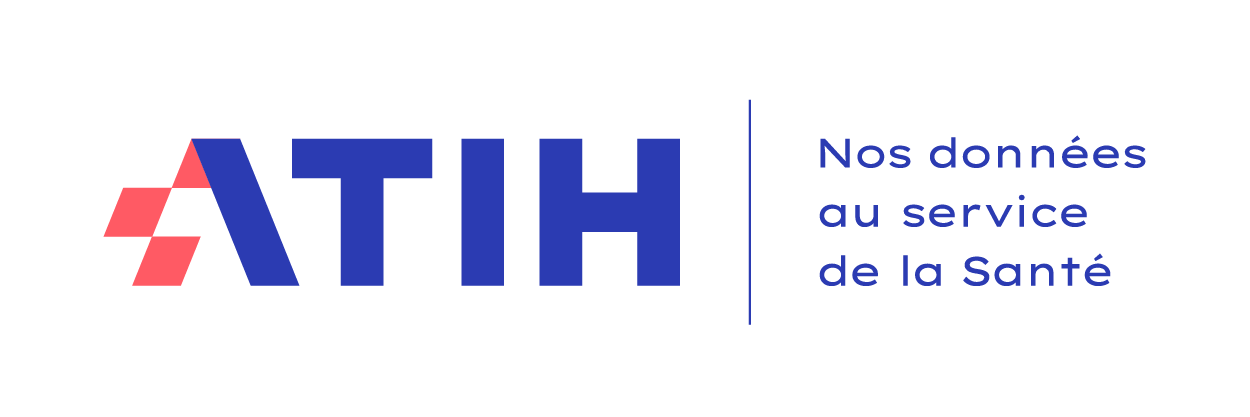 Correspondance des comptes EPS – ESPIC :IMPORTANT : Le compte 1391 ne doit pas être utilisé par les ESPIC, ou seulement si les montants correspondent au compte 1391 de la M21 : Etats et établissements nationauxRAPPEL : Alimentation automatique à partir des C/131 C/139CDB : Bilan onglet 1 : colonne O, P, Q pour comptes 131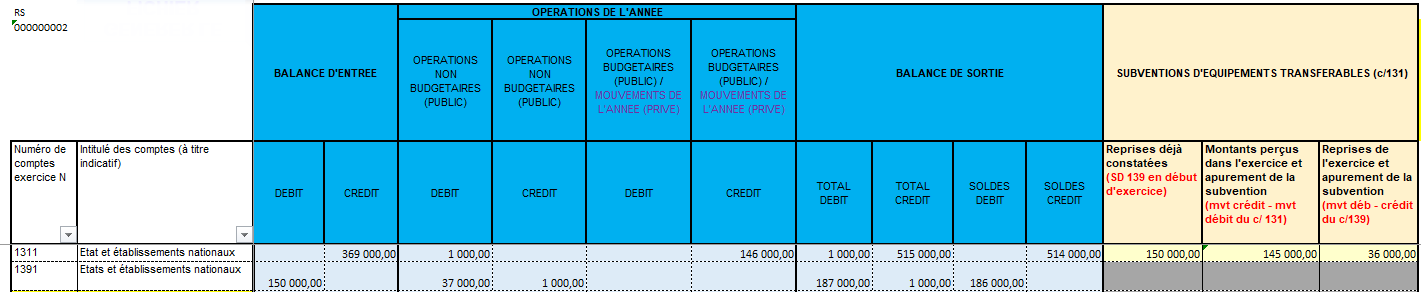 CF : Etat BI 5Comptes 131Comptes 131Comptes 139 M21 - EPSComptes 139 M21 - EPSComptes 139 Plan comptable des PRIVES - ESPICComptes 139 Plan comptable des PRIVES - ESPIC1311Etat et établissements nationaux1391État et établissements nationaux 13911Etats et établissements nationaux (privés)13121Subventions d’équipement des écoles et instituts de formation des professionnels paramédicaux et de sages-femmes (transférables)13921Subventions d’équipement des écoles et instituts de formation des professionnels paramédicaux et de sages-femmes (transférables)13921Subventions d’équipement des écoles et instituts de formation des professionnels paramédicaux et de sages-femmes (transférables)13128Autres13928Autres13928Autres1312Régions1392Régions13912Régions (privés)1313Départements1393Départements13913Départements (privés)1314Communes1394Communes13914Communes (privés)1315Autres collectivités et établissements publics locaux 1395Autres collectivités et établissements publics locaux 13915Autres collectivités et établissements publics locaux (privés)1316GHT - Contributions aux investissements communs 1396GHT - Contributions aux investissements communs 13181Versements  libératoires  ouvrant  droit  à  l’exonération  de  la  taxe d’apprentissage (écoles)13981Versements  libératoires  ouvrant  droit  à  l’exonération  de  la  taxe d’apprentissage (écoles)139181Versements  libératoires  ouvrant  droit  à  l’exonération  de  la  taxe d’apprentissage (privés)13182FMESPP - FMIS13982FMESPP - FMIS139182FMESPP - FMIS (privés)13183Fonds d'intervention régional (FIR)13983Fonds d'intervention régional (FIR)13983Fonds d'intervention régional (FIR)13186Subvention d’investissement structurant article 50 (modifié par la LFSS 2022)13986Subvention d’investissement structurant article 50 (modifié par la LFSS 2022)1398613187Missions d’intérêt général et aides à la contractualisation (MIGAC) 13987Missions d’intérêt général et aides à la contractualisation (MIGAC)13987Missions d’intérêt général et aides à la contractualisation (MIGAC)13188Autres subventions13988Autres subventions139188Autres subventions (privés)1318Autres subventions d'équipements reçues1398Autres subventions d'équipements reçues13918Autres subventions d'équipements (privés)131Subventions d'équipements reçues139Subventions d'investissement inscrites au compte de résultat1391Subventions d'équipementsRUBRIQUESSubventions au début de l'exercice 
 1Reprises déjà constatées 
 2Montants perçus dans l'exercice et apurement de la subvention 
 3Reprises de l’exercice et apurement de la subvention 
 4Reste à amortir au 31/12 
 5 = (1-2) + (3-4)C/ 1311 Subventions d'équipements reçues - Etat et établissements nationaux369.000150.000145.00036.000328.000C/ 13121 Subventions d'équipements reçues - Régions - Subventions d'équipement des écoles et instituts de formation des professionnels paramédicaux et de sages-femmes (transférables)…TOTAL